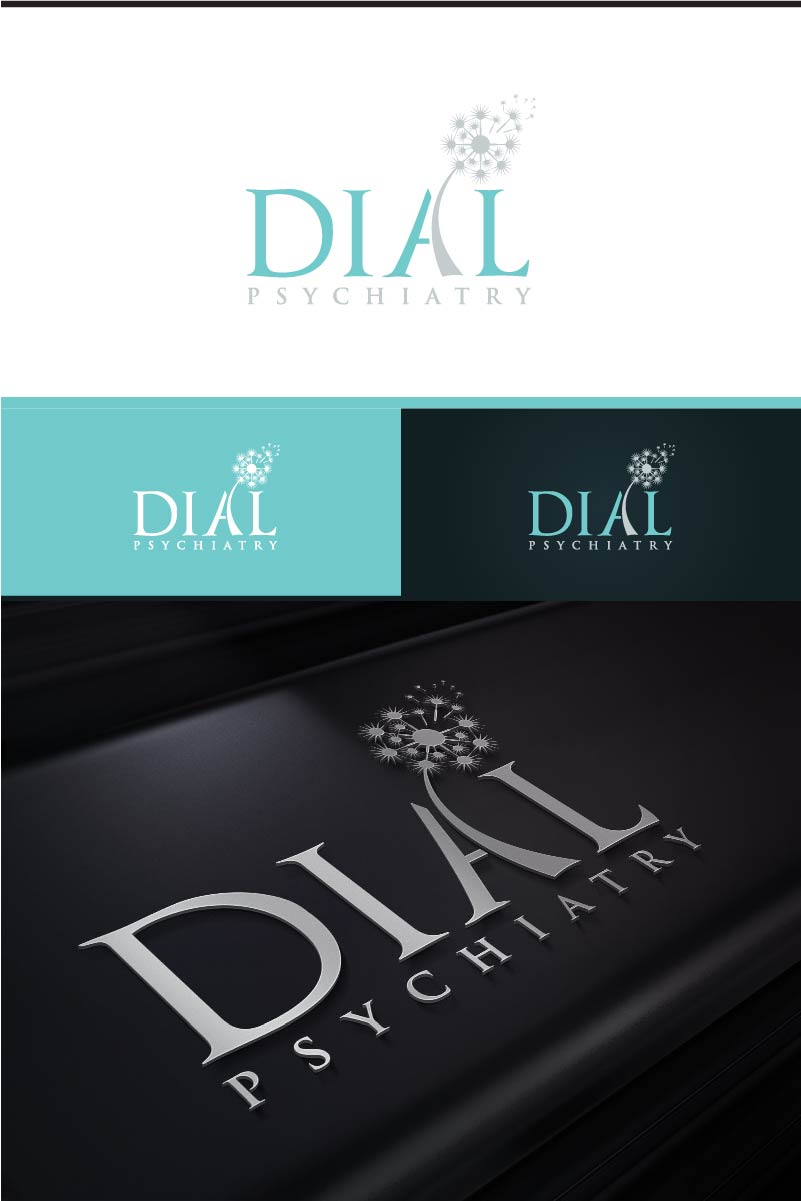 1033 Long Prairie RoadSuite 4Flower Mound, TX 75022Phone: 972-755-9435Fax:972-534-1202	 Hello! Thank you for contacting Dial Psychiatry. Please fill out the enclose appointment request form submit it via fax or email along with your credit card authorization form. You will then receive a few available options for an appointment. Scheduling is often 4-6 weeks booked out; however, I do attempt to see more urgent cases sooner pending my schedule. Currently, due to the current Covid crisis all appointments are being conducted via telemedicine. If you would like to request an in person visit we can discuss this on a case by case basis. Prior to your first appointment you will receive an email from my patient portal.  Please create an account and update your demographic information. You can also print new patient forms from the portal or from the website. New patient appointment fees are as follow: Adult Evaluation 500.00, Child or Adolescent 575.00, Urgent Telemedicine/in office Psychiatric Evaluation are 650.00. I do not accept any form of insurance however, I do provide you with the necessary forms to file on your own.  To secure your appointment please submit credit card authorization. A $200.00 fee will be charged to schedule your appointment and will be applied to your account. In the event that you do not provide 24-hour notice to change or cancel your appointment,  the fee is non-refundable. This is to ensure that limited appointment slots are being used as the scheduling can be difficult. Please arrive promptly with all your forms filled out and allow yourself some time to ensure you find my office. My office is located in Fountain Park, Building 4 which is labeled University Park Counseling. Please also visit my website and review all policies and procedures. New patient appointments are scheduled for 50 minutes for Adults, and 80 minutes for children, either in office or via telemedicine. A link to telemedicine site is found on my website. All fees are due at the time of service. If you have any questions or concerns, please do not hesitate to ask. I look forward to working with you.Sincerely,Dr. Deanna Dial Board Certified Child & Adolescent, Adult and Addiction Psychiatry